Sustainability PROPOSAL 
Pedestrian Light Fixture updates 
Submitted by:Lindsey Kolb and Brandon McCoySubmitted on:11/18/2014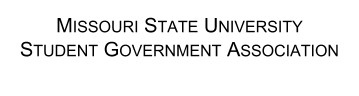 Identification of SponsorsProject Sponsors Lindsey Kolb	505 E Madison Apt B	Springfield, MO 65806			417-664-4974kolb0503@live.missouristate.edu2. 		Brandon McCoy	1116 E Cherry Room #202A	Springfield, MO 65807		(417) 872-5689	mccoy116@live.missouristate.eduFaculty/Staff advisor (insert faculty/staff contact information below)1.	Pilar Karlen		Missouri State University Sustainability Coordinator		901 South National Avenue		Springfield, MO 65897		417-836-8984		pilarkarlen@missouristate.eduProject Manager (identify manager below, should also be a project sponsor)Lindsey KolbII. 	    Description of Proposed ProjectGeneral Description of Proposal This proposal is recommending that the (374) 175 watt Metal Halide pedestrian lights be replaced with 45 watt light-emitting diode (LED) lighting system.  With this conversion, there will be a reduction in energy usage of 74%, annual energy savings of $14,294, and an approximately annual maintenance savings of $34,296. The simple payback is 1.6 years.Proposal Details—See attachment of details or visit this link:https://drive.google.com/drive/#folders/0B82ED5t7yaDoWXRFdUNOdVJ1Tlk/0B82ED5t7yaDoZ2p2Rmg0dlJ3S00/0B82ED5t7yaDoN2cyVUVYazVydms/0B82ED5t7yaDoX1VhSDI3Z0V5UWs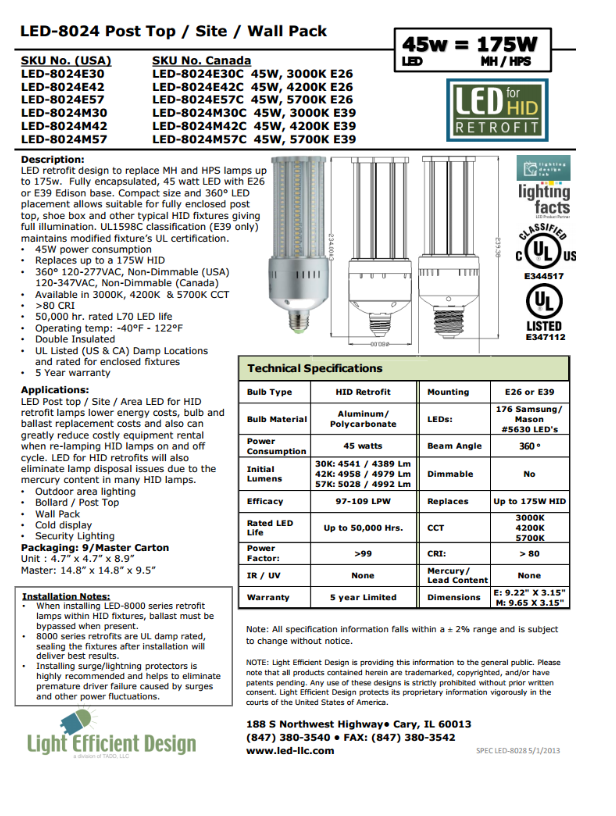 a.   Location for the object of the proposal Pedestrian Lights are installed all around the campus.Outdoor lighting layout is attached.Alternative Uses n/aDrawbacks 
n/aNecessary modifications to existing structures Estimated Cost of the Project Provisions of Complete Cost Breakdowns ** Facilities has agreed to front the cost of the rebate and they will receive the funds back from CU*Rebate program is available from City Utilities for updating lights to LED lights.Total rebate amount: $9,724
Total cost after rebate with contingency: $87,778See this link for more info from CU: http://www.cityutilities.net/conserve/pgm-comlight-rebate.htmEstimated Completion Time of Project             2 monthsEstimated Life of Project This specific model of LED is rated at 50,000 hours (approx. 12 years). This system will be installed with a photocell and it will work from sunset to sunrise (11.5 hours per day, 4200 hours per year).The cash flow after the end of the life cycle for the current lighting system is ($484,798) and for the proposed LED retrofit is ($123,098) therefore on the 12th year, the university would have saved $361,700 in maintenance and energy cost.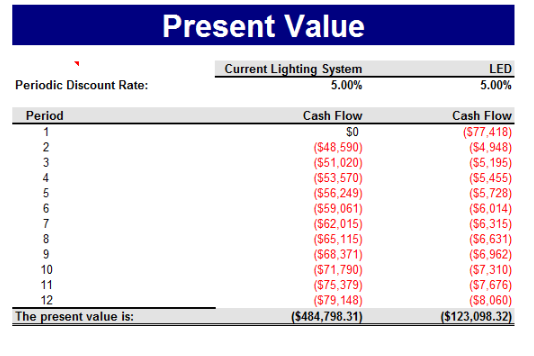 Justification of Project: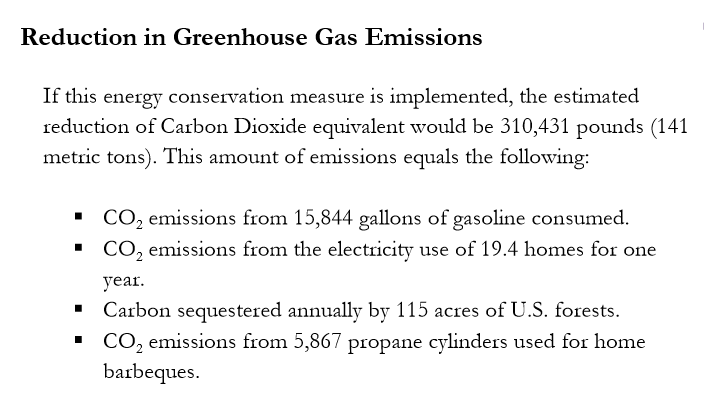 The main advantages of LED lighting systems are:Compact sizeDurability and shock-resistanceNo infrared (IR) or ultraviolet (UV) emissionsDirectional lightLower operating cost: energy efficiencyLower operating cost: longer lifeWide color temperature rangeControl optionsNo toxic metals or chemicalsMonochromatic lightNo burn outNear instant-on and rapid cyclingGood performance in the coldLEED point contributionThis project justifies the university’s sustainability mission because it will be changing the amount of energy that is used for the lights in the parking lots to sustainable energy. This will also save thousands of dollars in energy bills because these lights use less energy. By using less money on energy the university is able to fund other projects that will benefit student success and experience. The University has already done many LED light upgrades in previous years and this is a step forward towards a greener university. Switching to LED lights promotes the ethical leadership pillar in the Public Affairs Mission because it is a step towards taking initiatives to improve the campus community and is being spearheaded by students who took leadership roles in making the campus a more sustainable place.Pedestrian LightsPedestrian LightsPedestrian LightsPedestrian LightsItemUnitsPrice per unitTotal Cost45W pole top LED 374 $177.00$77,418.00Approx. Installation cost374$30.00$11,220.00Total first estimated cost374$237.00$88,638.0010% Contingency374$23.7$8,864.00Total Est. Cost + 10%374$260.70$97,502.00Total Est. Cost -$9,724 CU Rebate (fronted cost by facilities management)$87,778.00